ПРАВИТЕЛЬСТВО РЕСПУБЛИКИ ТЫВА
ПОСТАНОВЛЕНИЕТЫВА РЕСПУБЛИКАНЫӉ ЧАЗАА
ДОКТААЛот 18 ноября 2021 г. № 620г. КызылО признании утратившими силу некоторых постановлений Правительства Республики Тыва В соответствии со статьей 15 Конституционного закона Республики Тыва от 31 декабря 2003 г. № 95 ВХ-I «О Правительстве Республики Тыва» Правительство Республики Тыва ПОСТАНОВЛЯЕТ:1. Признать утратившими силу:постановление Правительства Республики Тыва от 11 марта 2021 г. № 113 «О создании Межведомственной комиссии по вопросам распределения квоты на выдачу иностранным гражданам и лицам без гражданства разрешений на временное проживание в Российской Федерации на территории Республики Тыва»;постановление Правительства Республики Тыва от 4 августа 2020 г. № 351 «О Порядке исчисления величины прожиточного минимума на душу населения и по основным социально-демографическим группам населения в Республике Тыва»;2. Разместить настоящее постановление на «Официальном интернет-портале правовой информации» (www.pravo.gov.ru) и официальном сайте Республике Тыва в информационно-телекоммуникационной сети «Интернет».Глава Республики Тыва                                                                                    В. Ховалыг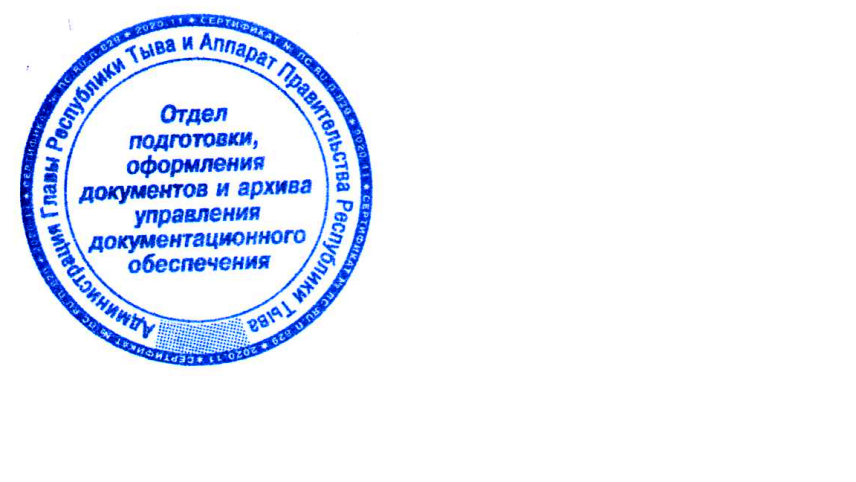 